Regulamin zgłoszeń wizyt na udzielanie nieodpłatnej pomocy prawnej lub świadczenia nieodpłatnego poradnictwa obywatelskiego. Zadanie polegające na udzielaniu nieodpłatnego pomocy prawnej lub świadczeniunieodpłatnego poradnictwa obywatelskiego odbywa się w punkcie według wykazuplanowanych dyżurów na terenie powiatu pszczyńskiego w 2020 roku.Udzielanie nieodpłatnej pomocy prawnej lub świadczenie nieodpłatnego poradnictwa obywatelskiego odbywa się w punkcie w przeciętnym wymiarze 5 dni w tygodniu podczas dyżuru trwającego co najmniej 4 godziny dziennie, z wyłączeniem dni wolnych od pracy. Zgodnie z ustawą o dniach wolnych od pracy są to:1 stycznia - Nowy Rok,6 stycznia - Święto Trzech Króli,pierwszy dzień Wielkiej Nocy,drugi dzień Wielkiej Nocy,1 maja - Święto Państwowe,3 maja - Święto Narodowe Trzeciego Maja,pierwszy dzień Zielonych Świątek,dzień Bożego Ciała,15 sierpnia - Wniebowzięcie Najświętszej Maryi Panny,1 listopada - Wszystkich Świętych,11 listopada - Narodowe Święto Niepodległości,25 grudnia - pierwszy dzień Bożego Narodzenia,26 grudnia - drugi dzień Bożego Narodzenia;oraz niedziele. Czas trwania dyżuru może ulec wydłużeniu do co najmniej 5 godzin dziennie wewszystkich punktach na obszarze powiatu w przypadku, gdy liczba osób uprawnionych, którym ma zostać udzielona nieodpłatna pomoc prawna lub świadczone nieodpłatne poradnictwo obywatelskie, uniemożliwia sprawne umawianie terminów wizyt w punktach na obszarze danego powiatu.  Udzielanie nieodpłatnej pomocy prawnej lub świadczenie nieodpłatnego poradnictwa obywatelskiego odbywa się według kolejności zgłoszeń, po telefonicznym umówieniu terminu wizyty pod numerem: (32) 449 23 78 Z ważnych uzasadnionych powodów dopuszcza się ustalenie innej kolejności udzielania nieodpłatnej pomocy prawnej lub świadczenia nieodpłatnego poradnictwa obywatelskiego. Kobiecie, która jest w ciąży, udzielanie nieodpłatnej pomocy prawnej lub świadczenie nieodpłatnego poradnictwa obywatelskiego odbywa się poza kolejnością.Nieodpłatna pomoc prawna lub nieodpłatne poradnictwo obywatelskie obejmujerównież nieodpłatną mediację według zasad organizacji spotkania mediacyjnego.Osobom ze znaczną niepełnoprawnością ruchową, które nie mogą stawić się w punkcieosobiście, oraz osobom doświadczającym trudności w komunikowaniu się, o którychmowa w ustawie z dnia 19 sierpnia 2011 r. o języku migowym i innych środkachkomunikowania się, może być udzielana nieodpłatna pomoc prawna lub świadczonenieodpłatne poradnictwo obywatelskie, z wyłączeniem nieodpłatnej mediacji, także pozapunktem albo za pośrednictwem środków porozumiewania się na odległość.Ustawa o języku migowym i innych środkach komunikowania się dotyczy:a) osób doświadczających trwale lub okresowo trudności w komunikowaniu się,zwanych dalej "osobami uprawnionymi";b) członków rodzin osób uprawnionych, w tym współmałżonka, dzieci własnych i przysposobionych, dzieci obcych przyjętych na wychowanie, pasierbów, rodziców,rodziców współmałżonka, rodzeństwa, ojczyma, macochy, zięciów i synowych,zwanych dalej "członkami rodzin";c) osób mających stały lub bezpośredni kontakt z osobami uprawnionymi.Osoby wymienione w pkt 7 zobowiązane są również do złożenia pisemnegooświadczenia, że nie są w stanie ponieść kosztów odpłatnej pomocy prawnej.Oświadczenie składa się przed uzyskaniem nieodpłatnej pomocy prawnej lubporadnictwa obywatelskiego - oryginał lub kopia oświadczenia powinny trafić przedudzieleniem porady drogą elektroniczną lub telefoniczną za pośrednictwem:faksu (32) 449 23 45, lubw wersji elektronicznej na adres e-mail: powiat@powiat.pszczyna.pl, lublistownie na adres Starostwo Powiatowe ul. 3 maja 10, 43-200 Pszczyna z opisem „Nieodpłatna Pomoc Prawna”, lubza pośrednictwem członków rodziny albo innych osób upoważnionych przez osobęuprawnioną – do Starostwa Powiatowego w Pszczynie, Punkt Obsługi Klienta na parterze Urzędu.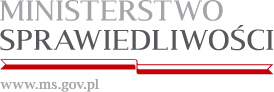 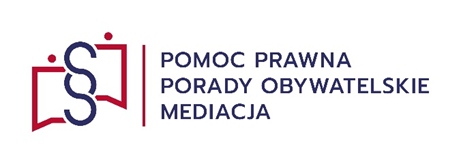 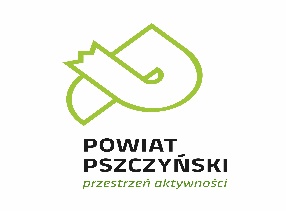 